             «О контроле достоверности предоставляемой информации»      В связи с выявленными расхождениями в бухгалтерском учете с данными бухгалтерской отчетности и с целью выполнения Указа Президента РФ от 07.05.2012г. № 597,ПОСТАНОВЛЯЮ:Руководителям образовательных учреждений, осуществляющим бухгалтерский учет самостоятельно, обеспечить контроль достоверности информации, предоставляемой в МКУ «ЦБ ОУ Слободо-Туринского МР» и соответствующие органы по финансовому обеспечению и расходованию бюджетных средств на оплату труда и содержание учреждений.Рекомендовать руководителям образовательных учреждений осуществлять распределение стимулирующих выплат только основным работникам, в связи с ограничением  средств на оплату труда, с целью обеспечения  выполнения Указа Президента от 07.04.12г. № 597.Контроль за исполнением настоящего постановления оставляю за собой.Начальник Слободо-Туринского МОУО:                                       Г. И. Фоминов 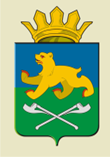 СЛОБОДО-ТУРИНСКИЙ  МУНИЦИПАЛЬНЫЙ ОТДЕЛУПРАВЛЕНИЯ ОБРАЗОВАНИЕМ                                П О С Т А Н О В Л Е Н И ЕСЛОБОДО-ТУРИНСКИЙ  МУНИЦИПАЛЬНЫЙ ОТДЕЛУПРАВЛЕНИЯ ОБРАЗОВАНИЕМ                                П О С Т А Н О В Л Е Н И Еот  24.11.2014  № 140- д  с. Туринская Слобода